T.C.BURDUR MEHMET AKİF ERSOY ÜNİVERSİTESİ YEŞİLOVA İSMAİL AKIN TURİZM MESLEK YÜKSEKOKULU 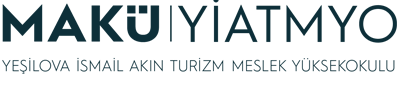 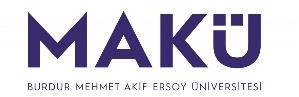 MÜDÜR YARDIMCISIGÖREV TANIM FORMUGörev, Yetki ve SorumluluklarYatay geçiş, dikey geçiş, çift ana dal, yan dal, yabancı uyruklu öğrenci kabulü ile ilgili her türlü çalışmaları ve takibini yapmak, programların düzenlenmesini organize ve takip etmek,Ders uyumu ve muafiyetlerle ilgili komisyonlara başkanlık etmek,Eğitim-Öğretim ile ilgili kurullara girecek evrakları incelemek, öğrenci rapor, izin ve burs ile ilgili işlemleri denetlemek,Öğrencilerin düzenleyeceği etkinlikleri (mezuniyet töreni, kurs vb.) denetlemek,Öğrencilerin staj ve uygulama faaliyetlerini düzenlemek,Ders ve sınav programları ile ilgili çalışmaları planlamak,Sınıf temsilcisi ve Yüksekokul temsilcisi seçimlerini düzenlemek, yapılacak toplantılara  başkanlık etmek,Ders görevlendirmelerini kontrol etmek ve bu konuda Müdürü bilgilendirmek,Öğretim Elemanı ve öğrencilerin Erasmus, Farabi ve Mevlâna değişim programları ile ilgili koordinasyonu sağlamak,Müdürün uygun göreceği diğer görevleri yapmak.GörevMüdür Yardımcısı (Eğitim-Öğretim)Üst YöneticiMüdürAstlarıYüksekokuldaki tüm öğretim elemanları ve tüm idari personel